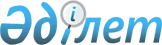 О бюджете Кунарлинского сельского округа Бородулихинского района на 2021-2023 годыРешение маслихата Бородулихинского района Восточно-Казахстанской области от 19 января 2021 года № 2-11-VII. Зарегистрировано Департаментом юстиции Восточно-Казахстанской области 26 января 2021 года № 8380
      Примечание ИЗПИ.
      В тексте документа сохранена пунктуация и орфография оригинала.
      В соответствии с пунктом 2 статьми 9-1 и 75 Бюджетного кодекса Республики Казахстан от 4 декабря 2008 года, подпунктом 1) пункта 1 статьи 6 Закона Республики Казахстан от 23 января 2001 года "О местном государственном управлении и самоуправлении в Республике Казахстан", решением Бородулихинского районного маслихата от 25 декабря 2020 года № 56-5-VI "О районном бюджете на 2021-2023 годы" (зарегистрировано в Реестре государственной регистрации нормативных правовых актов за номером 8256), Бородулихинский районный маслихат РЕШИЛ:
      1. Утвердить бюджет Кунарлинского сельского округа на 2021-2023 годы согласно приложениям 1, 2, 3 соответственно, в том числе на 2021 год в следующих объемах:
      1) доходы – 25041 тысяч тенге, в том числе:
      налоговые поступления – 3230 тысяч тенге;
      неналоговые поступления – 0 тенге;
      поступления от продажи основного капитала – 0 тенге;
      поступления трансфертов – 21811 тысяч тенге;
      2) затраты – 26077 тысяч тенге;
      3) чистое бюджетное кредитование – 0 тенге;
      4) сальдо по операциям с финансовыми активами – 0 тенге;
      5) дефицит (профицит) бюджета – -1036 тысяч тенге;
      6) финансирование дефицита (использование профицита) бюджета –  1036 тенге, в том числе:
      используемые остатки бюджетных средств – 1036 тысяч тенге.
      Сноска. Пункт 1 в редакции решения Бородулихинского районного маслихата Восточно-Казахстанской области от 10.12.2021 № 11-11-VII (вводится в действие с 01.01.2021).


      2. Предусмотреть объем бюджетной субвенции, передаваемой из районного бюджета в бюджет Кунарлинского сельского округа на 2021 год в сумме 17852 тысяч тенге. 
      2-1. Предусмотреть в бюджете Кунарлинского сельского округа на 2021 год целевые текущие трансферты из районного бюджета в сумме 3959 тысяч тенге.
      Сноска. Решение дополнено пунктом 2-1 в соответствии с решением Бородулихинского районного маслихата Восточно-Казахстанской области от 10.12.2021 № 11-11-VII (вводится в действие с 01.01.2021).


      3. Признать утратившими силу некоторые решения Бородулихинского районного маслихата, согласно приложению 4.
      4. Настоящее решение вводится в действие с 1 января 2021 года. Бюджет Кунарлинского сельского округа на 2021 год
      Сноска. Приложение 1 в редакции решения Бородулихинского районного маслихата Восточно-Казахстанской области от 10.12.2021 № 11-11-VII (вводится в действие с 01.01.2021). Бюджет Кунарлинского сельского округа на 2022 год Бюджет Кунарлинского сельского округа на 2023 год Перечень решений Бородулихинского районного маслихата, признанных утратившими силу
      1) решение Бородулихинского районного маслихата от 16 января 2020 года № 46-11-VI "О бюджете Кунарлинского сельского округа Бородулихинского района на 2020-2022 годы" (зарегистрировано в Реестре государственной регистрации нормативных правовых актов за номером 6612, опубликовано в Эталонном контрольном банке нормативных правовых актов Республики Казахстан в электронном виде 23 января 2020 года);
      2) решение Бородулихинского районного маслихата от 23 октября 2020 года № 54-6 VI "О внесении изменений в решение Бородулихинского районного маслихата от 16 января 2020 года № 46-11-VI "О бюджете Кунарлинского сельского округа Бородулихинского района на 2020-2022 годы" (зарегистрировано в Реестре государственной регистрации нормативных правовых актов за номером 7760, опубликовано в Эталонном контрольном банке нормативных правовых актов Республики Казахстан 8 ноября 2020 года);
      3) решение Бородулихинского районного маслихата от 25 декабря 2020 года № 56-14-VI "О внесении изменений в решение Бородулихинского районного маслихата от 16 января 2020 года № 46-11-VI "О бюджете Кунарлинского сельского округа Бородулихинского района на 2020-2022 годы" (зарегистрировано в Реестре государственной регистрации нормативных правовых актов за номером 8107, опубликовано в Эталонном контрольном банке нормативных правовых актов Республики Казахстан 7 января 2021 года).
					© 2012. РГП на ПХВ «Институт законодательства и правовой информации Республики Казахстан» Министерства юстиции Республики Казахстан
				
      Председатель сессии 

А. Аубакиров

      Секретарь районного маслихата 

У. Майжанов
Приложение 1 к решению 
Бородулихинского районного 
маслихата от 19 января 
2021 года № 2-11-VII
Категория
Категория
Категория
Категория
Категория
Сумма (тысяч тенге)
Класс
Класс
Класс
Класс
Сумма (тысяч тенге)
Подкласс
Подкласс
Подкласс
Сумма (тысяч тенге)
Наименование доходов
Сумма (тысяч тенге)
1.ДОХОДЫ
25041
1
Налоговые поступления
3230
04
Налоги на собственность 
3230
1
1
Налоги на имущество
10
3
3
Земельный налог
91
4
4
Налог на транспортные средства
3129
2
Неналоговые поступления
0
3
Поступления от продажи основного капитала
0
4
Поступления трансфертов
21811
02
Трансферты из вышестоящих органов государственного управления
21811
3
3
Трансферты из районного (города областного значения) бюджета 
21811
Функциональная группа
Функциональная группа
Функциональная группа
Функциональная группа
Функциональная группа
Сумма (тысяч тенге)
Функциональная подгруппа
Функциональная подгруппа
Функциональная подгруппа
Функциональная подгруппа
Сумма (тысяч тенге)
Администратор бюджетных программ
Администратор бюджетных программ
Администратор бюджетных программ
Сумма (тысяч тенге)
Программа
Программа
Сумма (тысяч тенге)
Наименование
Сумма (тысяч тенге)
II. ЗАТРАТЫ
26077
01
Государственные услуги общего характера
20021
1
Представительные, исполнительные и другие органы, выполняющие общие функции государственного управления
20021
124
Аппарат акима города районного значения, села, поселка, сельского округа
20021
001
Услуги по обеспечению деятельности акима города районного значения, села, поселка, сельского округа
20021
06
Социальная помощь и социальное обеспечение 
543
9
Прочие услуги в области социальной помощи и социального обеспечения
543
124
Аппарат акима города районного значения, села, поселка, сельского округа
543
026
Обеспечение занятости населения на местном уровне
543
 07
Жилищно-коммунальное хозяйство
1414
3
Благоустройство населенных пунктов
1414
124
Аппарат акима города районного значения, села, поселка, сельского округа
1414
008
Освещение улиц в населенных пунктах
1070
009
Обеспечение санитарии населенных пунктов
344
011
Благоустройство и озеленение населенных пунктов
0
12
Транспорт и коммуникации
4099
1
Автомобильный транспорт
4099
124
Аппарат акима города районного значения, села, поселка, сельского округа
4099
013
Обеспечение функционирования автомобильных дорог в городах районного значения, селах, поселках, сельских округах
4099
III.Чистое бюджетное кредитование
0
IV. Сальдо по операциям с финансовыми активами
0
Приобретение финансовых активов
0
Поступление от продажи финансовых активов государства
0
V. Дефицит (профицит) бюджета
-1036
VI. Финансирование дефицита (использование профицита) бюджета
1036
8
Используемые остатки бюджетных средств
1036
01
Остатки бюджетных средств
1036
1
Свободные остатки бюджетных средств
1036Приложение 2 к решению 
Бородулихинского районного 
маслихата от 19 января 
2021 года № 2-11-VII
Категория
Категория
Категория
Категория
Сумма (тысяч тенге)
Класс
Класс
Класс
Сумма (тысяч тенге)
Подкласс
Подкласс
Сумма (тысяч тенге)
Наименование доходов
Сумма (тысяч тенге)
1.ДОХОДЫ
21542
1
Налоговые поступления
3390
04
Налоги на собственность 
3390
1
Налоги на имущество
11
3
Земельный налог
95
4
Налог на транспортные средства
3284
2
Неналоговые поступления
0
3
Поступления от продажи основного капитала
0
4
Поступления трансфертов
18152
02
Трансферты из вышестоящих органов государственного управления
18152
3
Трансферты из районного (города областного значения) бюджета 
18152
Функциональная группа
Функциональная группа
Функциональная группа
Функциональная группа
Функциональная группа
Сумма (тысяч тенге)
Функциональная подгруппа
Функциональная подгруппа
Функциональная подгруппа
Функциональная подгруппа
Сумма (тысяч тенге)
Администратор бюджетных программ
Администратор бюджетных программ
Администратор бюджетных программ
Сумма (тысяч тенге)
Программа
Программа
Сумма (тысяч тенге)
Наименование
Сумма (тысяч тенге)
II. ЗАТРАТЫ
21542
01
Государственные услуги общего характера
16030
1
Представительные, исполнительные и другие органы, выполняющие общие функции государственного управления
16030
124
Аппарат акима города районного значения, села, поселка, сельского округа
16030
001
Услуги по обеспечению деятельности акима города районного значения, села, поселка, сельского округа
16030
06
Социальная помощь и социальное обеспечение 
903
9
Прочие услуги в области социальной помощи и социального обеспечения
903
124
Аппарат акима города районного значения, села, поселка, сельского округа
903
026
Обеспечение занятости населения на местном уровне
903
07
Жилищно-коммунальное хозяйство
1486
3
Благоустройство населенных пунктов
1486
124
Аппарат акима города районного значения, села, поселка, сельского округа
1486
008
Освещение улиц в населенных пунктах
1124
009
Обеспечение санитарии населенных пунктов
362
12
Транспорт и коммуникации
3123
1
Автомобильный транспорт
3123
124
Аппарат акима города районного значения, села, поселка, сельского округа
3123
013
Обеспечение функционирования автомобильных дорог в городах районного значения, селах, поселках, сельских округах
3123
III .Чистое бюджетное кредитование
0
IV. Сальдо по операциям с финансовыми активами
0
Приобретение финансовых активов
0
Поступление от продажи финансовых активов государства
0
V. Дефицит (профицит) бюджета
0
VI. Финансирование дефицита (использование профицита) бюджета
0Приложение 3 к решению 
Бородулихинского районного 
маслихата от 19 января 
2021 года № 2-11-VII
Категория
Категория
Категория
Категория
Сумма (тысяч тенге)
Класс
Класс
Класс
Сумма (тысяч тенге)
Подкласс
Подкласс
Сумма (тысяч тенге)
Наименование доходов
Сумма (тысяч тенге)
1.ДОХОДЫ
22000
1
Налоговые поступления
3543
04
Налоги на собственность 
3543
1
Налоги на имущество
11
3
Земельный налог
99
4
Налог на транспортные средства
3433
2
Неналоговые поступления
0
3
Поступления от продажи основного капитала
0
4
Поступления трансфертов
18457
02
Трансферты из вышестоящих органов государственного управления
18457
3
Трансферты из районного (города областного значения) бюджета 
18457
Функциональная группа
Функциональная группа
Функциональная группа
Функциональная группа
Функциональная группа
Сумма (тысяч тенге)
Функциональная подгруппа
Функциональная подгруппа
Функциональная подгруппа
Функциональная подгруппа
Сумма (тысяч тенге)
Администратор бюджетных программ
Администратор бюджетных программ
Администратор бюджетных программ
Сумма (тысяч тенге)
Программа
Программа
Сумма (тысяч тенге)
Наименование
Сумма (тысяч тенге)
II. ЗАТРАТЫ
22000
01
Государственные услуги общего характера
16254
1
Представительные, исполнительные и другие органы, выполняющие общие функции государственного управления
16254
124
Аппарат акима города районного значения, села, поселка, сельского округа
16254
001
Услуги по обеспечению деятельности акима города районного значения, села, поселка, сельского округа
16254
06
Социальная помощь и социальное обеспечение 
906
9
Прочие услуги в области социальной помощи и социального обеспечения
906
124
Аппарат акима города районного значения, села, поселка, сельского округа
906
026
Обеспечение занятости населения на местном уровне
906
07
Жилищно-коммунальное хозяйство
1560
3
Благоустройство населенных пунктов
1560
124
Аппарат акима города районного значения, села, поселка, сельского округа
1560
008
Освещение улиц в населенных пунктах
1180
009
Обеспечение санитарии населенных пунктов
380
12
Транспорт и коммуникации
3280
1
Автомобильный транспорт
3280
124
Аппарат акима города районного значения, села, поселка, сельского округа
3280
013
Обеспечение функционирования автомобильных дорог в городах районного значения, селах, поселках, сельских округах
3280
III .Чистое бюджетное кредитование
0
IV. Сальдо по операциям с финансовыми активами
0
Приобретение финансовых активов
0
Поступление от продажи финансовых активов
0
V. Дефицит (профицит) бюджета
0
VI. Финансирование дефицита (использование профицита) бюджета
0Приложение 4 к решению 
Бородулихинского районного 
маслихата от 19 января 
2021 года № 2-11-VII